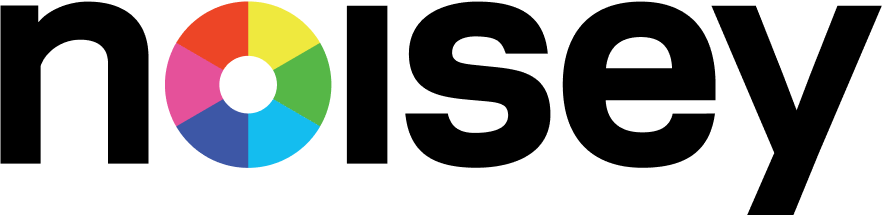 August 28, 2020“Chika poured her soul into making music to make us think about what motivates us and to explore our own image of healthy love and humanity.” – Noiseyhttps://www.vice.com/en_us/article/dyzjd7/wap-and-12-of-the-best-songs-that-had-us-sweating-through-augustThe Best Songs That Had Us Sweating Through August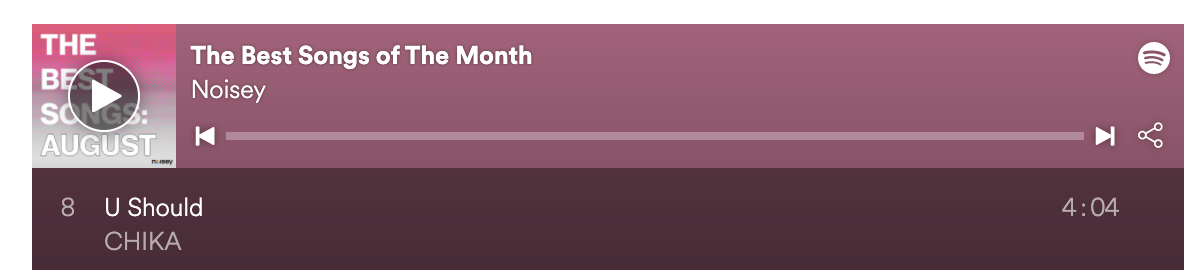 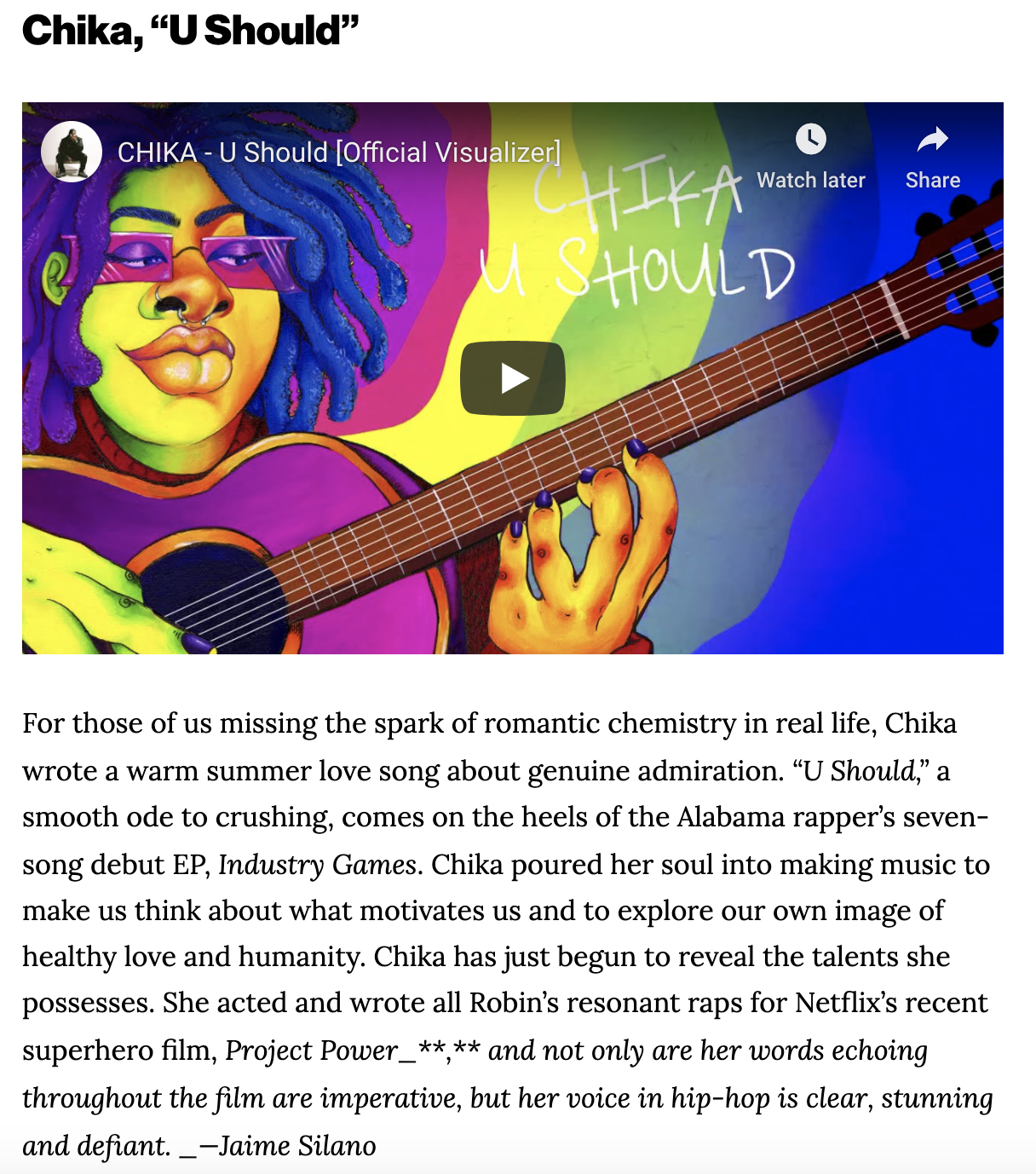 